RETIRED TEACHERS’ ASSOCIATION OF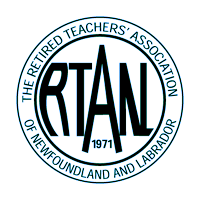 NEWFOUNDLAND AND LABRADORMEMBER INFORMATIONMembership as of October 6, 2017 - 5662 MembersMembers Address, 3 Kenmount Road, St. John’s, NL, A1B 1W1Members Website   www.nlta.ca  Click on LINKS to RTANLPresident:  Name: Doreen NoseworthyAddress: 37 Salmonier Line  Holyrood  NL  A0A 2R0Telephone: 709-229-6274Email: dgnoseworthy@nf.sympatico.caDirector ACER-CART:Name: Doreen NoseworthyAddress: 37 Salmonier Line  Holyrood  NL  A0A 2R0Telephone:	709-489-2929Email: dgnoseworthy@nf.sympatico.caObserver ACER-CART: Name: Albert LeggeAddress: 275 Main Road  Whiteway  NL  A0B 3L0Telephone: 709-588-2368Email: a.legge@eastlink.caNewsletter Editor:Name: Don WhiteAddress: 76 Glendale Avenue, Mount Pearl, NL, A1N 1N6Telephone: 709-368-7269Email 	don.white01@bellaliant.netWebmaster:Name: Don WhiteAddress: 76 Glendale Avenue, Mount Pearl, NL, A1N 1N6Telephone: 709-368-7269Email: don.white01@bellaliant.netSignificant Dates:Annual General Meeting: Date: October 2 - 4, 2018Board of Directors meetings: Dates: November 2016; May 2017; November 2017; May 2018Newsletter: Name of your Publication: 	RTANL NewsletterDates of publication: December 2016; June 2017; December 2017; June 2018Electronic link;  www.nlta.ca	Click on Links to RTANL